KARTA ZGŁOSZENIA DZIECKA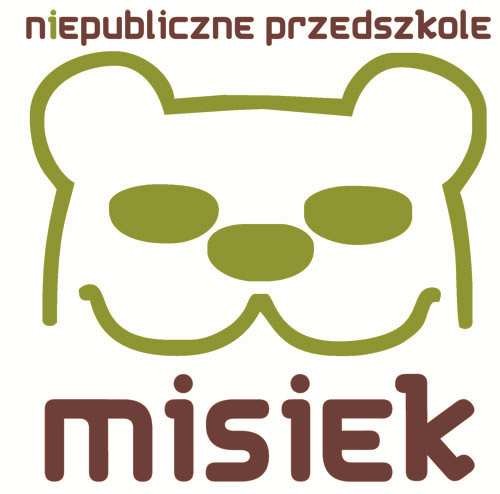 DO NIEPUBLICZNEGO ŻŁOBKA MISIEK W NOWYM SĄCZUProsimy o dokładne uzupełnienie karty zgłoszeniowej.Nazwisko i imię dziecka …………………………………………………………………………….. PESEL……………………………….Adres zamieszkania (z kodem) ……………………………………………………………………… Adres zameldowania (z kodem) ……………………………………………………………………… Data i miejsce urodzenia …………………………………………………………………………….. Przyjęcie na rok szkolny…………………….od kiedy dziecko będzie uczęszczało do żłobka.Godziny pobytu dziecka w żłobku: od godziny ………………….. do godziny …………........Dane dotyczące rodziców / opiekunów:MATKA	OJCIECNazwisko i imię …………………………….	……………………………………..Numery telefonów kontaktowych:…………………………………………..	……………………………………………………………………………………..	………………………………………… Adres e-mail: …………………………...	…………………………………………Dodatkowe ważne informacje o dziecku: (np. stałe choroby, wady rozwojowe, alergie)................................................................................................................................................................................................................................................................................................................................................................................................................................................................................................Zobowiązuję się do :podawania do wiadomości żłobka jakichkolwiek zmian w podanych wyżej informacjach,podawania telefonów kontaktowych, by w razie potrzeby być dostępnym dla pracowników żłobka,przestrzegania postanowień statutu żłobka,regularnego uiszczania opłat za pobyt dziecka w żłobku w wyznaczonym terminie,powiadomienia dyrektora żłobka o chorobie zakaźnej dziecka,przyprowadzania do żłobka tylko zdrowego dziecka,przyprowadzania i odbierania dziecka ze żłobka osobiście lub przez osobę dorosłą - pełnoletnią, zgłoszoną dyrektorowi na piśmie zapewniającą dziecku bezpieczeństwo (zgodnie z punktem statutu żłobka),uczestniczenia w zebraniach rodziców.Proszę wpisać nazwisko(a) i imię osoby upoważnionej do odbioru dziecka ze żłobka poza rodzicami:……………………………………………………………………………………………………………………………………..……………………………………………………………… Informacje dotyczące danych osobowych dziecka i jego rodziny.Zgodnie z Zarządzeniem MEN nr 5 z dnia 18.03.1993r. w sprawie sposobu prowadzenia przez placówki oświatowe dokumentacji przebiegu nauczania (Dz. Urz. MEN nr 4/93 poz.12) są zebrane w celu szybkiego kontaktu w nagłych okolicznościach oraz poznania sytuacji rodzinnej dziecka. Są udostępnione tylko nauczycielom żłobka, którzy są zobowiązani do zachowania tajemnicy służbowej.Na zebranie powyższych danych o dziecku i jego rodzinie wyrażam zgodę.Data ………………………Podpis czytelny matki……………………………..…….ojca…………….…………………..………Sugestie rodziców, oferowana pomoc dla żłobka, propozycje:…………………………………………………………………………………………………………………………………………………………………………………………………………………….........................DECYZJA O PRZYJĘCIU DZIECKA DO ŻŁOBKA NA ROK SZKOLNY 20…./…..Decyzją Dyrektora Żłobka Niepublicznego MISIEK ww. dziecko zostało zakwalifikowane do Żłobka MISIEK w Nowym Sączu.Nie zakwalifikowano ww. dziecko z powodu:……………………………………………………………………………………………………………………………………………………………………………………………………………………